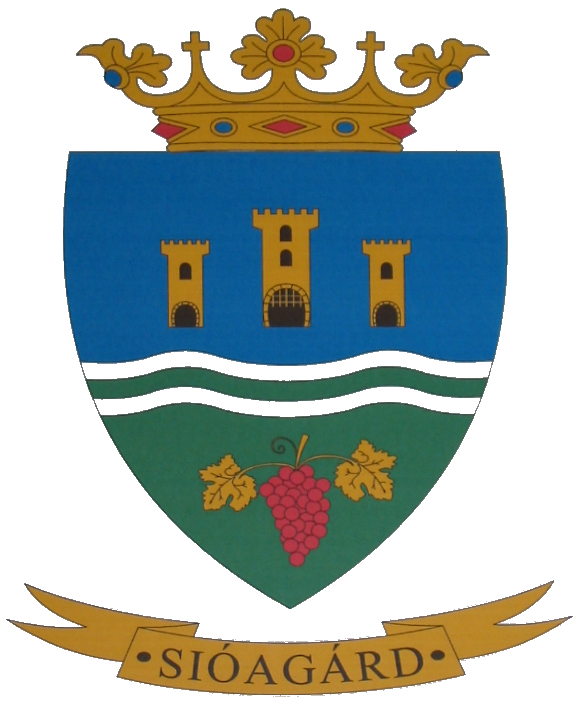 ElőterjesztésSióagárd Község Önkormányzata Képviselő-testületének2014. november 27-én tartandó rendes ülésére 1. számú napirendi pontTárgy: Beszámoló a lejárt határidejű határozatok végrehajtásáról Előterjesztést készítette: Gerő Attila polgármester, Marosi Istvánné adóigazgatási ügyintézőElőterjesztő: Gerő Attila polgármesterTisztelt Képviselő- testület!A lejárt határidejű határozatokkal kapcsolatban az alábbi tájékoztatást adom:A 141/2014. (X.27.) számú képviselőtestületi határozat a következő hónapok legfontosabb feladatainak ismertetésére vonatkozott.142/2014. (X.27.) számú képviselőtestületi határozat a jelölt a szavazásból való kizárására vonatkozott.143/2014. (X.27.) számú képviselőtestületi határozat a Szavazatszámláló bizottság megválasztására vonatkozott.144/2014. (X.27.) számú képviselőtestületi határozat az alpolgármester megválasztása vonatkozott.145/2014. (X.27.) számú képviselőtestületi határozat a polgármester illetményének megállapítására vonatkozott146/2014. (X.27.) számú képviselőtestületi határozat a polgármester költségátalányának megállapítására vonatkozott147/2014. (X.27.) számú képviselőtestületi határozat a gazdasági program kidolgozására vonatkozott. Lejárati határidő: 2015. április 21. 148/2014. (X.27.) számú képviselőtestületi határozat az önkormányzati társulásokba történő delegálás és a delegált helyettesítésére vonatkozott.149/2014. (X.27.) számú képviselőtestületi határozat a Kölesdi Közös Önkormányzati Hivatalhoz való tartozásra vonatkozott150/2014. (X.27.) számú képviselőtestületi határozat közmeghallgatás időpontjának kitűzésére vonatkozott.151/2014. (XI.10.) A bizottságok megválasztásának módjára vonatkozott152/2014. (XI.10.) Alpolgármester megválasztása vonatkozott.153/2014. (XI.10.) Döntés a Szociális és Civilkapcsolati bizottság elnökének személyére vonatkozott154/2014. (XI.10.) Döntés a Szociális és Civilkapcsolati bizottság tagjának személyére vonatkozott155/2014. (XI.10.) Döntés a Szociális és Civilkapcsolati bizottság külsős tagjának személyére vonatkozott156/2014. (XI.10.)	Döntés a Pénzügyi és ügyrendi bizottság elnökének személyére vonatkozott.157/2014. (XI.10.) Döntés a Pénzügyi és ügyrendi bizottság tagjának személyére vonatkozott.158/2014. (XI.10.) Döntés a Pénzügyi és ügyrendi bizottság külsős tagjának személyére vonatkozott.159/2014. (XI.10.)	Sióagárdi Német Nemzetiségi Önkormányzattal kötött együttműködési megállapodás felülvizsgálatára vonatkozott  160/2014. (XI.10.)	Védőnői eszközök pótlására vonatkozott. 161/2014. (XI.10.)	2014. évi belső ellenőrzési jelentés 	megtárgyalására vonatkozott162/2014. (XI.10.)	2015. évi belső ellenőrzés témájának megtárgyalására vonatkozott.Szükséges többség: egyszerű többségHatározati javaslat:Sióagárd Község Önkormányzata Képviselő-testülete a polgármester lejárt határidejű határozatokról, valamint a két ülés között történt eseményekről szóló beszámolóját további feladat-meghatározás nélkül elfogadja.Felelős: Gerő Attila polgármesterHatáridő: azonnal.Sióagárd, 2014. november 13.									Gerő Attila							         	            polgármester